Печатное средство массовой информации органов местного самоуправления муниципального образования Елизаветинское сельское поселение Гатчинского муниципального района Ленинградской области – печатное изданиеАДМИНИСТРАЦИЯ МУНИЦИПАЛЬНОГО ОБРАЗОВАНИЯЕЛИЗАВЕТИНСКОГО СЕЛЬСКОГО ПОСЕЛЕНИЯГАТЧИНСКОГО МУНИЦИПАЛЬНОГО РАЙОНАЛЕНИНГРАДСКОЙ ОБЛАСТИПОСТАНОВЛЕНИЕ31.07.2023г.                                                                           № 302О внесении изменений в приложение к постановлению Администрации Елизаветинского сельского поселения Гатчинского муниципального района Ленинградской области от 03.07.2023 № 275 «Об определении мест, разрешенных для выгула домашних животных на территории муниципального образования Елизаветинское сельское поселение Гатчинского муниципального района Ленинградской области»В соответствии с Федеральным законом от 06.10.2003 № 131-ФЗ «Об общих принципах организации местного самоуправления в Российской Федерации», ст. 8 и п. 3 ч. 5 ст. 13 Федерального закона Российской Федерации от 27.12.2018 года № 498-ФЗ «Об ответственном обращении с животными и о внесении изменений в отдельные законодательные акты Российской Федерации», ст. 14, статьей 6 Областной закон Ленинградской области от 26.10.2020 № 109-оз «О содержании и защите домашних животных на территории Ленинградской области», руководствуясь Уставом муниципального образования Елизаветинское сельское поселение Гатчинского муниципального района Ленинградской области, администрация Елизаветинского сельского поселения  ПОСТАНОВЛЯЕТ:1. Внести изменения в приложении к постановлению от 03.07.2023 № 275 «Об определении мест, разрешенных для выгула домашних животных на территории муниципального образования Елизаветинское сельское поселение Гатчинского муниципального района Ленинградской области» следующего содержания:1.1 слова «площадка» заменить словами «территория».2. Настоящее постановление подлежит официальному обнародованию и размещению на официальном сайте муниципального образования Елизаветинского сельского поселения в информационно-телекоммуникационной сети «Интернет» и вступает в силу со дня официального обнародования.3. Контроль за исполнением настоящего постановления возложить на главу администрации.Глава администрацииЕлизаветинского сельского поселения              В.В. ЗубрилинЕлизаветинский Вестник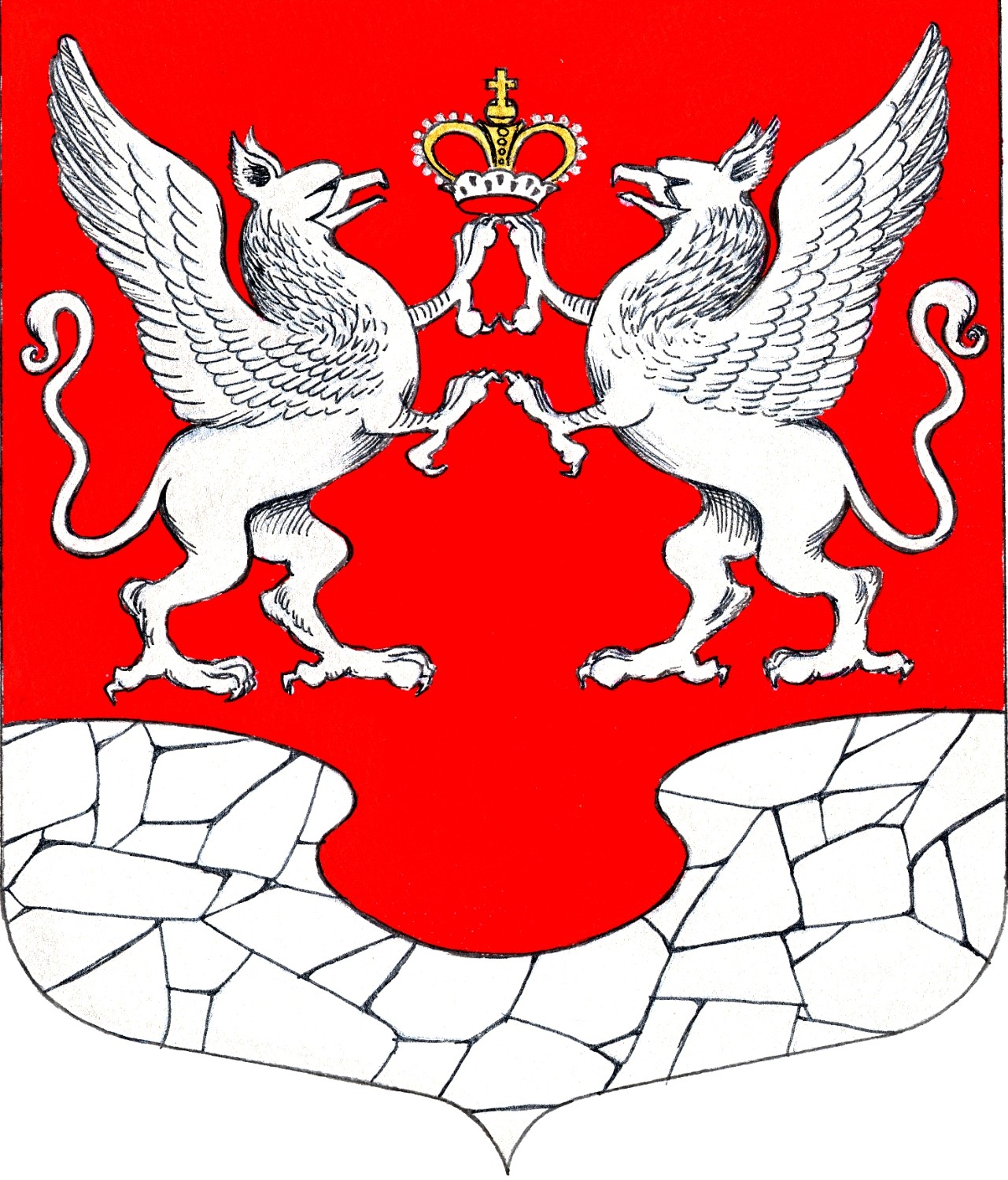         31 июля         2023 года         № 38